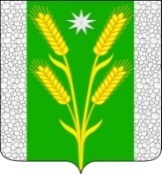 АДМИНИСТРАЦИЯ БЕЗВОДНОГО СЕЛЬСКОГОПОСЕЛЕНИЯ КУРГАНИНСКОГО РАЙОНАПОСТАНОВЛЕНИЕот 05.03.2024 г.										№ 23поселок СтепнойОб утверждении Порядка предоставления муниципальным унитарным, казенным предприятиям Безводного сельского поселения Курганинского района, оказывающим услуги в сфере коммунального хозяйства, субсидий из бюджета Безводного сельского поселения Курганинского районаВ соответствии со статьей 78 Бюджетного кодекса Российской Федерации, постановлением Правительства Российской Федерации от 25 октября 2023 г. № 1782 «Об утверждении общих требованиях к нормативным правовым актам, муниципальным правовым актам, регулирующим предоставление из бюджетов субъектов Российской Федерации, местных бюджетов субсидий, в том числе грантов в форме субсидий, юридическим лицам, индивидуальным предпринимателям, а также физическим лицам-производителям товаров, работ, услуг и проведение отборов получателей указанных субсидий, в том числе грантов в форме субсидий», п о с т а н о в л я ю:1. Утвердить Порядок предоставления муниципальным унитарным, казенным предприятиям Безводного сельского поселения Курганинского района, оказывающим услуги в сфере коммунального хозяйства, субсидий из бюджета Безводного сельского поселения Курганинского района, согласно приложению 1 к настоящему постановлению.2. Утвердить состав конкурсной комиссии по рассмотрению заявок от Организаций для предоставления субсидий из бюджета Безводного сельского поселения Курганинского района, согласно приложению 2 к настоящему постановлению.3. Признать утратившим силу постановление администрации Безводного сельского поселения Курганинского района от 02 декабря 2021 года № 187 «Об утверждении Порядка предоставления муниципальным унитарным предприятиям Безводного сельского поселения Курганинского района, оказывающим услуги в сфере коммунального хозяйства, субсидий из бюджета Безводного сельского поселения Курганинского района».4. Контроль за выполнением настоящего постановления оставляю за собой.5. Разместить(обнародовать) настоящее постановление на официальном сайте администрации Безводного сельского поселения Курганинского района в информационно-телекоммуникационной сети «Интернет».6. Постановление вступает в силу со дня его официального опубликования (обнародования).Глава Безводногосельского поселенияКурганинского района							Н.Н. Барышникова